Консультация для родителей«Использование мнемотехники для заучивания стихотворений с детьми дошкольного возраста»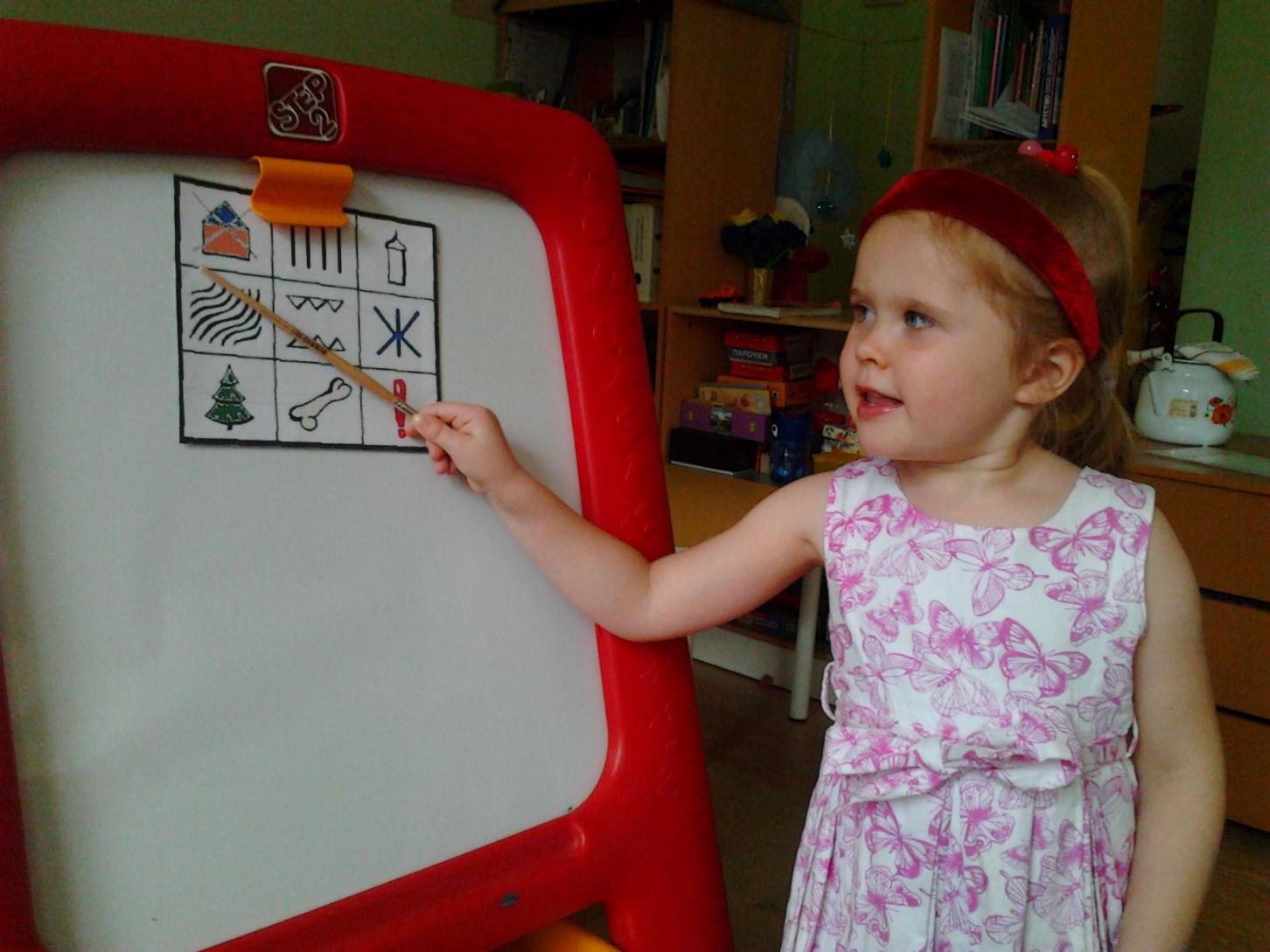 «Учите ребёнка каким-нибудь неизвестным ему пяти словам - он будет долго и напрасно мучиться, но свяжите двадцать таких слов с картинками, и он усвоит на лету».К.Д. УшинскийУважаемые родители! Попробуйте хотя бы на пару минут представить ситуацию, когда вы получаете огромные объёмы новой информации, которую требуется запомнить, а вам никак не удаётся связать её со своим предыдущим жизненным опытом. Мороз по коже пробежал? А ведь ваш малыш КАЖДЫЙ день попадает в такую ситуацию…И вот тогда на помощь приходит мнемотехника. Мнемотехника – это система методов и приемов, обеспечивающих эффективное запоминание, сохранение и воспроизведение информации и, конечно, развитие речи.Мнемотехника позволяет организовать учебный процесс в виде игры.Мнемотехника очень древняя наука, которая имеет свою историю. Термин был введён Пифагором ещё в 6 веке до нашей эры. А феноменальная память, которой владел Юлий Цезарь – это результат применения мнемотехники.Мнемотехника помогает развивать:ассоциативное мышлениезрительную и слуховую памятьзрительное и слуховое вниманиевоображениеНачинать занятия с использованием мнемотехнических приёмов следует как можно раньше, так как у детей дошкольного и младшего школьного возраста ведущий вид памяти — зрительно-образный. То есть можно сто раз повторить карапузу стихотворение, но он всё равно будет путать слова и предложения. Однако, нарисовав сюжет или представив схему из картинок, знаков и слов, ребенок быстро сообразит, что к чему. Кроме того, мнемотехника помогает запомнить последовательность действий (например, что за чем надевать перед выходом на улицу); привыкнуть к распорядку дня (обозначив на часах режимные моменты, можно без труда приучить ребёнка выполнять то или иное действие в положенное время); постичь азы чтения (картинки или условные знаки могут сопровождаться словами, буквами, что вызывает у малыша ассоциативную связь между понятием и буквенным образом); повысить внимательность (схемы и таблицы требуют сосредоточенного рассмотрения для полного понимания тех или иных действий); развивать образное мышление (наглядность помогает находить связи между образом и словом).
Начинается работа с простейших мнемоквадратов. Так проводится работа над словом. Например, даётся слово «лист», его символическое обозначение.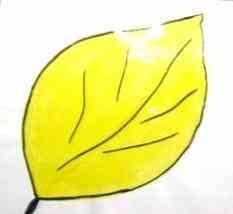 Дети постепенно понимают, что значит «зашифровать слово». Затем последовательно переходим к мнемодорожкам.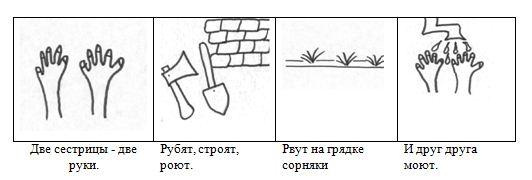 И позже к мнемотаблицам. Количество ячеек в таблице зависит от сложности и размера текста, а также от возраста ребёнка.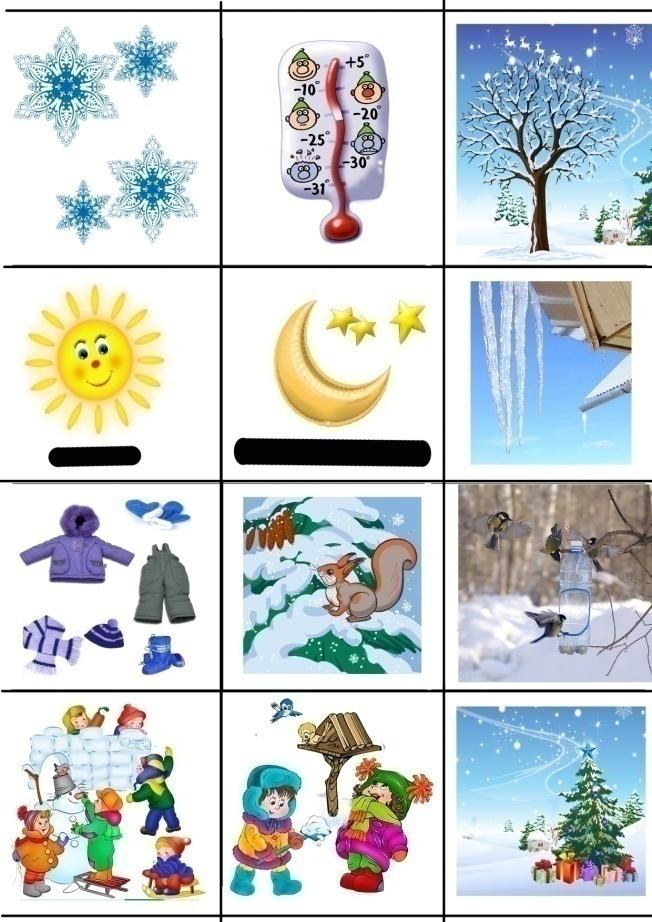 Для 3-5 лет необходимо давать цветные мнемотаблицы, так как в памяти у детей быстрее остаются отдельные образы: солнышко – жёлтое, небо – синее, огурец – зелёный. В старшем дошкольном возрасте можно давать детям – чёрно-белые мнемотаблицы.Для изготовления необходимых картинок-схем не требуются художественные способности, любой в состоянии нарисовать подобные символические изображения предметов и объектов к выбранному стихотворению.Важно, чтобы нарисованное было понятно детям.Мнемотаблицы особенно эффективны при разучивании стихотворений.Суть заключается в следующем: на каждое слово или маленькое словосочетание придумывается картинка (изображение); таким образом, все стихотворение зарисовывается схематически. После этого ребенок по памяти, используя графическое изображение, воспроизводит стихотворение целиком.На начальном этапе взрослый предлагает готовую план — схему (в картинках).Например,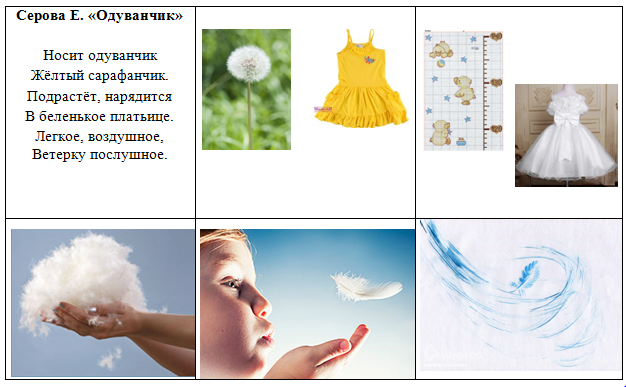 Или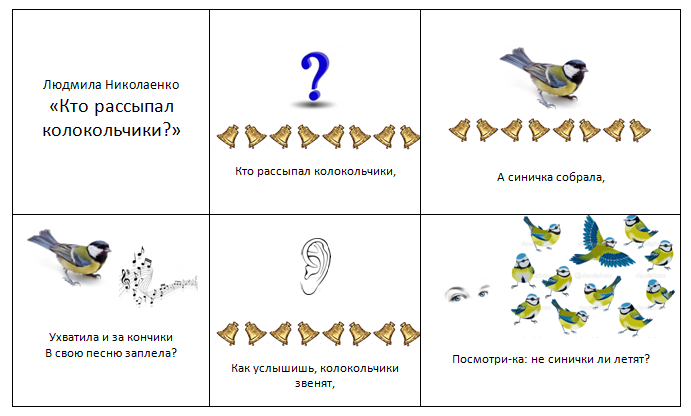 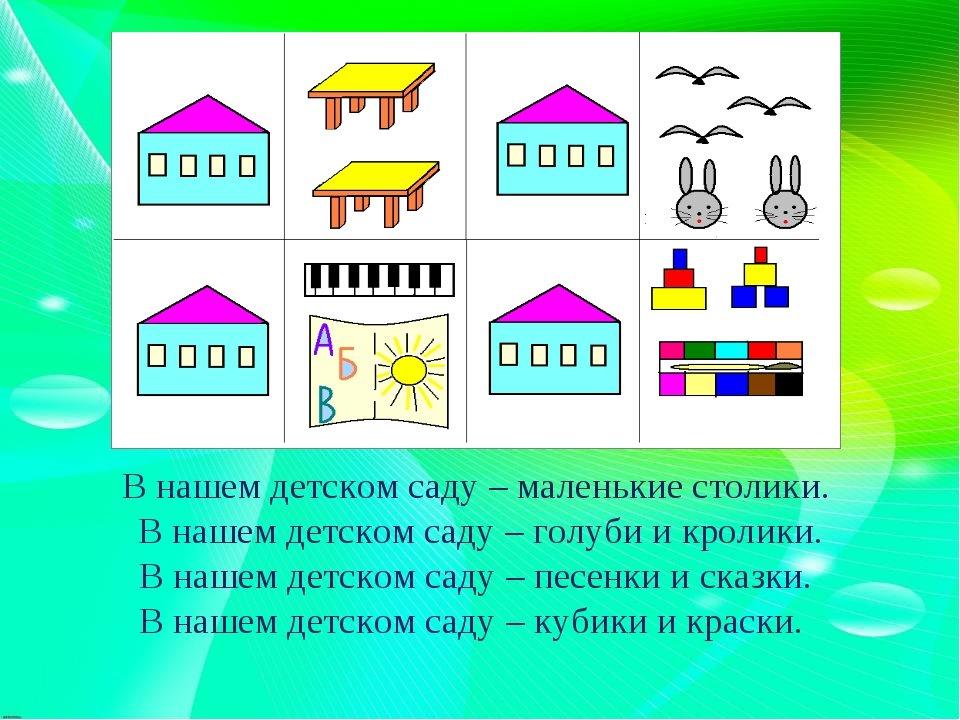 По мере обучения ребенок также активно включается в процесс создания своей схемы.Например,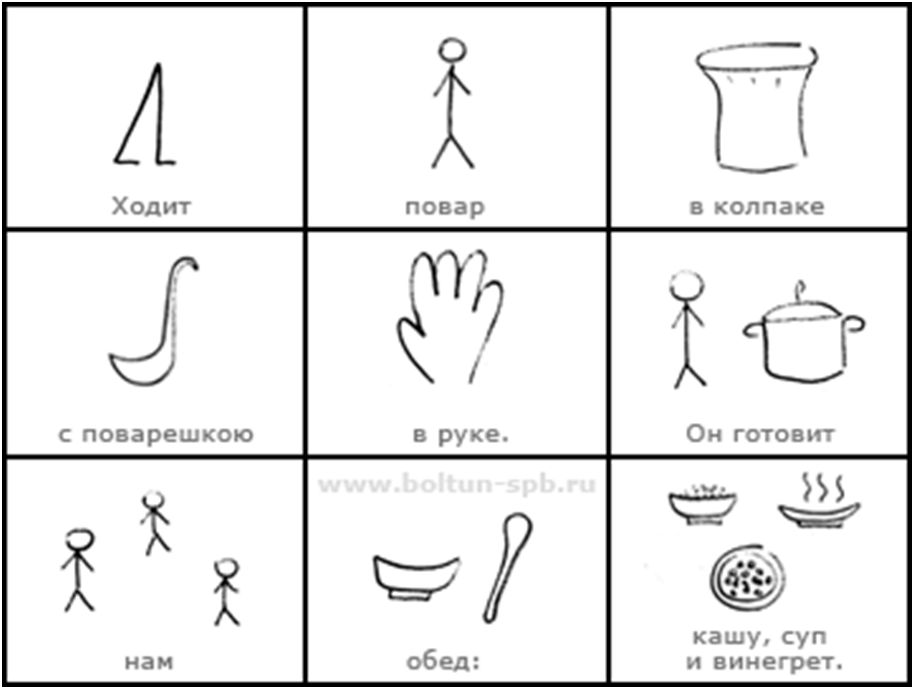 Для занятий с ребенком у вас обоих должно быть подходящее настроение. Как известно, дети быстро теряют интерес к той или иной деятельности. Но мнемотехника требует регулярных занятий. Поэтому старайтесь придерживаться следующих правил: предлагайте поиграть только тогда, когда ребёнок не голоден и не хочет спать; не прерывайте его, если он чем-то уже занят – лучше подождите более удобного случая; сделайте занятия традиционными, желательно в одно и то же время; не торопите ребёнка, дайте ему время осмыслить задание; помогайте найти решение, если видите, что ваше чадо испытывает затруднения.Помимо детского сада приёмы наглядности активно используются и на уроках в начальной школе. Поэтому будет лучше, если ребёнок с раннего детства познакомится с мнемотехникой. Тогда большие объёмы информации точно не вызовут в нём растерянности и ужаса. А всё новое запомнится быстрее и будет ассоциироваться с удовольствием от игры.